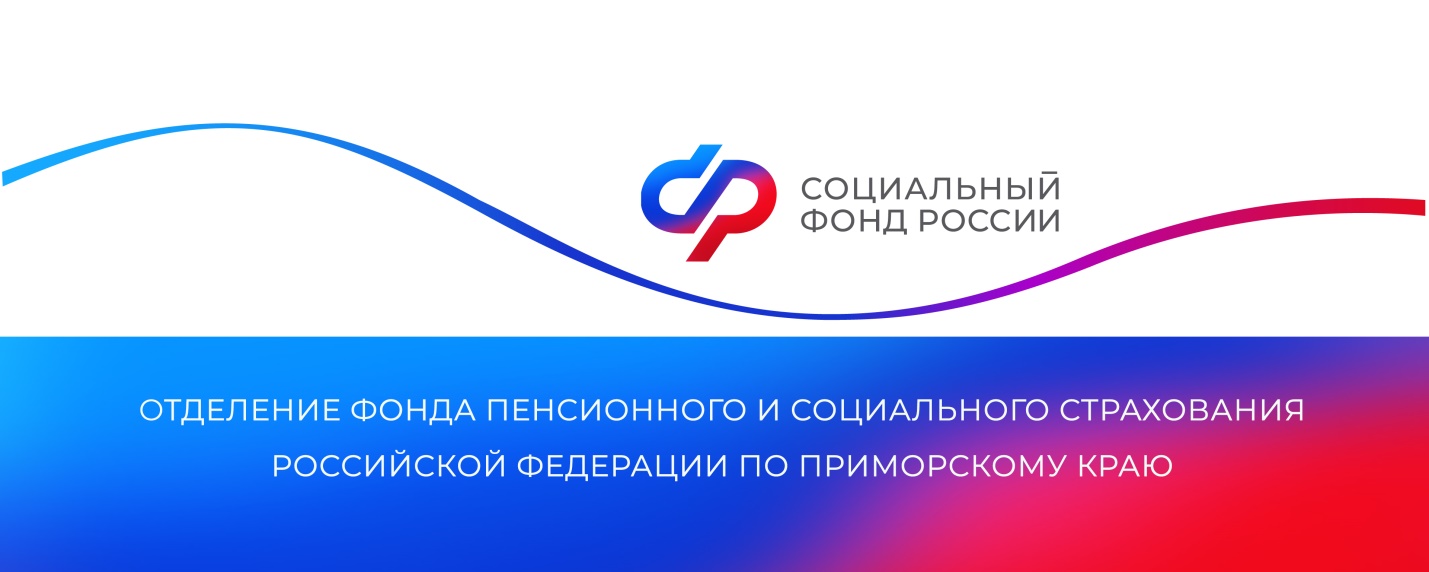 Прабабушки в Приморье будут получать доплату к пенсии за находящихся на их иждивении правнуковВ этом году для прабабушек и прадедушек, если на их иждивении находятся правнуки, не имеющие трудоспособных родителей, фиксированная выплата к страховой пенсии по старости или инвалидности увеличена на треть.Повышение коснется пенсионеров, на иждивении которых находятся нетрудоспособные правнуки моложе или 18 лет, обучающиеся очно, но не дольше, чем до 23 лет, а также старше 23 лет, если они являются инвалидами с детства.В 2024 году размер фиксированной выплаты к пенсии по старости составляет 8134,88 руб., к этой сумме прабабушки и прадедушки получат дополнительно 2711,63 руб. Увеличение фиксированной выплаты устанавливается Отделением на каждого нетрудоспособного члена семьи, но не более чем на трех человек.Для перерасчета фиксированной выплаты необходимо обратиться с заявлением в любую клиентскую службу Отделения Соцфонда по Приморскому краю, МФЦ или через портал госуслуг.Документы можно представить в электронной форме через портал госуслуг, личный кабинет страхователя на сайте СФР, а также через удостоверяющие центры. Сведения на бумажном носителе можно представить в клиентскую службу ОСФР, МФЦ или почтой. Пресс-службаОтделения Социального фонда Россиипо Приморскому краю